 ПОСТАНОВЛЕНИЕ                                                 JОП«О внесении изменений в учредительныедокументы, содержащиеся в единомгосударственном реестре юридическихлиц»В соответствии с Федеральным законом от 06.10.2003 N 131-ФЗ «Об общих принципах организации местного самоуправления в Российской Федерации», Федеральным законом от 08.08.2001 N 129-ФЗ (ред. от 28.12.2016) "О государственной регистрации юридических лиц и индивидуальных предпринимателей", руководствуясь Уставом Усть-Канского сельского поселения принятого Решением пятой сессии сельского Совета депутатов второго созыва Усть-Канского сельского поселения от 29.12.2008 г. №5,          ПОСТАНОВЛЯЮ:     1. Преобразовать Муниципальное унитарное предприятие «Кан Чарас» в Муниципальное бюджетное учреждение «Кан Чарас».2. О начале процедуры реорганизации сообщить в  ИФНС России  по Республике Алтай.3. Настоящее постановление вступает в силу со дня его официального опубликования на официальном сайте сельской администрации Усть-Канского сельского поселения. 4. Контроль за исполнением настоящего постановления оставляю за собой.Глава сельской Администрации Усть-Канского сельского поселения                                              В.М. Кандыков                                                                                                                                                                 РоссияРеспублика АлтайУсть-Канский район сельская администрация Усть-Канского сельского поселения         Усть-Кан, ул. Октябрьская, 14649450 тел/факс 22343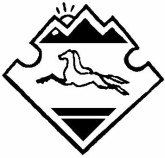 РоссияАлтай РеспубликанынКан-Оозы аймагындаКан-Оозындагы jурт jеезенин jуртадминистрациязыКан-Оозы jурт, Октябрьский, ороом 14, 649450 тел/факс 22343   «01» июня 2018 года                № 	 24                              с. Усть-Кан